          БАШКОРТОСТАН  РЕСПУБЛИКАҺы                                             РеспУБЛИка БАШКОРТОСТАН    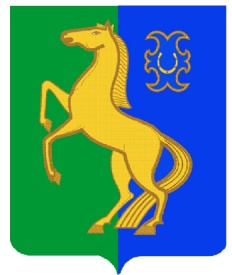                   ЙƏРМƏКƏЙ РАЙОНЫ                                                                     Администрация  сельского                                                                               МУНИЦИПАЛЬ РАЙОНЫНЫҢ  РəтамаҠ                                     Поселения  Рятамакский  сельсовет                                 ауыл  советы ауыл                                                                муниципального  района                                     билəмəҺе  хакимиəте                                                                Ермекеевский  район             452181, Рəтамаҡ а.,  Коммунистиҡ.ур.28                                          452181,с. Рятамак, ул. Коммунистическая,28                       т. (34741) 2-66-37                                                                                                       т.(34741)2-66-37     КАРАР                                      № 22                                 ПОСТАНОВЛЕНИЕ«05» август   2020 й.                                                             «05» августа  2020 г.Об утверждении Положения о порядке расходования средств резервного фонда администрации сельского поселения Рятамакский сельсовет муниципального района Ермекеевский район Республики Башкортостан	В соответствии со статьей 81 Бюджетного кодекса Российской Федерации и статьей 10 Положения о бюджетном процессе, утвержденного решением Совета сельского поселения Рятамакский сельсовет  муниципального района Ермекеевский район Республики Башкортостан от  24.12.2013 г. № 238/1,    администрация Сельского поселения Рятамакский сельсовет муниципального района Ермекеевский район Республики Башкортостан  п о с т а н о в л я ю:1. Утвердить прилагаемое Положение о порядке расходования средств резервного фонда администрации сельского поселения Рятамакский сельсовет муниципального района Ермекеевский район Республики Башкортостан (далее- Положение).2. Централизованной бухгалтерии Администрации обеспечить финансирование расходов из резервного фонда Администрации в соответствии с Положением, утвержденным настоящим постановлением и решениями администрации Сельского поселения о выделении средств из резервного фонда.3. Контроль за использованием средств резервного фонда Администрации осуществляется Советом Сельского поселения.Глава сельского поселения                                   И.В.Калимуллин Приложение к постановлению администрациисельского поселения от 05 августа  2020 года № 22Положениео порядке расходования средств резервного фонда администрации сельского поселения Рятамакский сельсовет муниципального района Ермекеевский район Республики Башкортостан1. Настоящее положение разработано в соответствии со статьей 81 Бюджетного кодекса Российской Федерации и статьей 10 Положения о бюджетном процессе и устанавливает порядок выделения и использования средств резервного фонда администрации  сельского поселения Рятамакский сельсовет муниципального района Ермекеевский район Республики Башкортостан (далее- Администрация).2. Резервный фонд Администрации создается для финансирования непредвиденных расходов и мероприятий местного значения, не предусмотренных в бюджете Сельского поселения на соответствующий финансовый год. 3. Объем  резервного фонда Администрации определяется решением о бюджете Сельского поселения на соответствующий год.4. Средства резервного фонда Администрации расходуются на финансирование:- проведения аварийно-восстановительных работ по ликвидации последствий стихийных бедствий и других чрезвычайных ситуаций, имевших место в текущем финансовом году; - поддержки общественных организаций и объединений;- проведения мероприятий местного значения;- оказания разовой материальной помощи гражданам;- других мероприятий и расходов, относящихся к полномочиям органов местного самоуправления Сельского поселения.5. Средства из резервного фонда Администрации выделяются на основании решения Администрации. Решения Администрации о выделении средств из резервного фонда Администрации принимаются в тех случаях, когда средств, находящихся в распоряжении  исполнительно- распорядительных органов и организаций Сельского поселения, осуществляющих эти мероприятия, недостаточно.В решении Администрации о выделении средств из резервного фонда указываются общий размер ассигнований и их распределение по получателям и проводимым мероприятиям. Использование средств на цели, не предусмотренные решениями Администрации, не допускается.6. Проекты решений Администрации о выделении средств из резервного фонда Администрации с указанием размера выделяемых средств и направления их расходования готовит централизованная бухгалтерия в течение 5 дней после получения соответствующего поручения главы Администрации.7. Подразделения администрации и организаций Сельского поселения, по роду деятельности которых выделяются средства из резервного фонда, представляют в централизованную бухгалтерию документы с обоснованием размера испрашиваемых средств, включая сметно-финансовые расчеты, а также в случае необходимости - заключения комиссии, экспертов и т.д.8. Средства из резервного фонда Администрации выделяются на финансирование мероприятий по ликвидации чрезвычайных ситуаций только местного уровня.Муниципальные предприятия и организации, подразделения местной администрации в случае возникновения чрезвычайной ситуации могут обращаться в Администрацию с просьбой о выделении средств из резервного фонда. В обращении должны быть указаны данные о размере материального ущерба, размере выделенных и израсходованных на ликвидацию чрезвычайной ситуации средств организаций, местных бюджетов, страховых фондов и иных источников, а также о наличии у них резервов материальных и финансовых ресурсов.9. Органы местной администрации и организации, в распоряжение которых выделяются средства резервного фонда, несут ответственность за целевое использование средств в порядке, установленном законодательством Российской Федерации и в месячный срок после проведения соответствующих мероприятий представляют в централизованную бухгалтерию подробный отчет об использовании этих средств по форме, устанавливаемой централизованной бухгалтерией.10. Администрация ежеквартально информирует Совет Сельского поселения о расходовании средств резервного фонда.11. Контроль за целевым использованием средств резервного фонда осуществляет централизованная бухгалтерия.